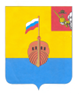 РЕВИЗИОННАЯ КОМИССИЯ ВЫТЕГОРСКОГО МУНИЦИПАЛЬНОГО РАЙОНА162900, Вологодская область, г. Вытегра, пр. Ленина, д.68тел. (81746) 2-22-03, факс (81746) ______,    e-mail: revkom@vytegra-adm.ruЗАКЛЮЧЕНИЕна проект решения Совета сельского поселения Алмозерское 26.12.2022 г.                                                                                г. ВытеграЗаключение Ревизионной комиссии Вытегорского муниципального района на проект решения Совета сельского поселения Алмозерское «О внесении изменений в решение Совета сельского поселения Алмозерское от 14.12.2021 № 211» подготовлено в соответствии с требованиями Бюджетного кодекса Российской Федерации, Положения о Ревизионной комиссии Вытегорского муниципального района, на основании заключённого соглашения между Советом сельского поселения Алмозерское и Представительным Собранием Вытегорского муниципального района на 2022 год.                    Проектом решения вносятся изменения в решение Совета сельского поселения Алмозерское от 14.12.2021 года № 211 «О бюджете сельского поселения Алмозерское на 2022 год и плановый период 2023 и 2024 годов».         Проектом решения предлагается внести изменения в расходную часть бюджета поселения на 2022 год путем перераспределения бюджетных ассигнований между видами расходов и подразделами раздела «Общегосударственные вопросы». Предлагается за счет уменьшения расходов на 51,1 тыс. рублей на выплаты работникам, не являющимся муниципальными служащими (подраздел 0104 «Функционирование Правительства Российской Федерации, высших исполнительных органов государственной власти субъектов Российской Федерации, местной администрации»), увеличить расходы на 50,7 тыс. рублей на выплаты муниципальным служащим (подраздел 0104 «Функционирование Правительства Российской Федерации, высших исполнительных органов государственной власти субъектов Российской Федерации, местной администрации») и на 0,4 тыс. рублей Главе поселения (подраздел 0102 «Функционирование высшего должностного лица субъекта Российской Федерации и муниципального образования»). В целом объем расходов бюджета поселения не изменится.            Изменения, внесенные в расходную часть бюджета, приведены в Приложении 1 к Заключению.       Размер дефицита бюджета не изменится. Утвержденный объем дефицита соответствует нормам статьи 92.1 Бюджетного кодекса Российской Федерации. Источник финансирования дефицита бюджета - изменение средств на счетах бюджета по состоянию на 01.01.2022 года.        В связи с увеличением проектом решения расходов на оплату персоналу  объем расходов на 2022 год (кроме работников, не являющихся муниципальными служащими), запланированный бюджетом, составит 1482,7 тыс. рублей. Объем расходов соответствует нормативу 1823,0 тыс. рублей, установленному постановлением Правительства Вологодской области от 28 июля 2008 года № 1416 «Об утверждении норматива формирования расходов на оплату труда в органах местного самоуправления муниципальных образований области» (с изменениями).       Общий объем средств, направляемый на реализацию муниципальных программ в 2022 году, не изменится.         Проектом решения внесены соответствующие изменения в приложения к решению от 14.12.2021 года № 211 «О бюджете сельского поселения Алмозерское на 2022 год и плановый период 2023 и 2024 годов».                  Выводы и предложения.         Представленный проект решения соответствует требованиям Бюджетного кодекса Российской Федерации, Положению о бюджетном процессе в сельском поселении Алмозерское. Ревизионная комиссия ВМР рекомендует представленный проект к рассмотрению.  Аудитор Ревизионной комиссии                                                   О.Е. Нестерова 